Vadovaudamasi Lietuvos Respublikos vietos savivaldos įstatymo 15 straipsnio 4 dalimi, 2022–2030 metų plėtros programos valdytojos Lietuvos Respublikos sveikatos apsaugos ministerijos sveikatos priežiūros kokybės ir efektyvumo didinimo plėtros programos pažangos priemonės Nr. 11-002-02-11-01 „Gerinti sveikatos priežiūros paslaugų kokybę ir prieinamumą“ aprašo, patvirtinto Lietuvos Respublikos sveikatos apsaugos ministro 2022 m. gegužės 20 d. įsakymu Nr. V-988 „Dėl 2022–2030 metų plėtros programos valdytojos Lietuvos Respublikos sveikatos apsaugos ministerijos sveikatos priežiūros kokybės ir efektyvumo didinimo plėtros programos pažangos priemonės Nr. 11-002-02-11-01 „Gerinti sveikatos priežiūros paslaugų kokybę ir prieinamumą“ aprašo patvirtinimo“, 27 priedu ir atsižvelgdama į Centrinės projektų valdymo agentūros paskelbtą kvietimą Nr. 09-023-P „Sveikatos centrų veiklos modelio diegimas“, Pagėgių savivaldybės taryba nusprendžia:Pritarti projekto „Sveikatos centrų veiklos modelio diegimas Pagėgių savivaldybėje“ (toliau – Projektas) paraiškos rengimui ir įgyvendinimui. Įgalioti Pagėgių savivaldybės administracijos direktorių pasirašyti visus su Projekto įgyvendinimu susijusius dokumentus.Įsipareigoti padengti nenumatytas ar netinkamas finansuoti, tačiau šiam Projektui įgyvendinti būtinas išlaidas, ir tinkamas išlaidas, kurių nepadengia Projektui skiriamas finansavimas.4. Sprendimą paskelbti Pagėgių savivaldybės interneto svetainėje www.pagegiai.lt.Šis sprendimas gali būti skundžiamas Lietuvos Respublikos administracinių ginčų komisijos Klaipėdos apygardos skyriui (H. Manto g. 37, 92236 Klaipėda) Lietuvos Respublikos ikiteisminio administracinių ginčų nagrinėjimo tvarkos įstatymo nustatyta tvarka arba Regionų apygardos administracinio teismo Klaipėdos rūmams (Galinio Pylimo g. 9, 91230 Klaipėda) Lietuvos Respublikos administracinių bylų teisenos įstatymo nustatyta tvarka per 1 (vieną) mėnesį nuo sprendimo paskelbimo dienos.Pagėgių savivaldybės tarybos narys, 							pavaduojantis savivaldybės merą 							Gintautas Stančaitis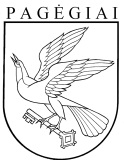 PAGĖGIŲ SAVIVALDYBĖS TARYBAsprendimasDĖL PRITARIMO PROJEKTO „SVEIKATOS CENTRŲ VEIKLOS MODELIO DIEGIMAS PAGĖGIŲ SAVIVALDYBĖJE“ ĮGYVENDINIMUI2024 m. birželio 27 d. Nr. T-105Pagėgiai